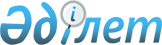 О проекте Закона Республики Казахстан "О внесении изменений и дополнений в Закон Республики Казахстан "Об охране окружающей среды" по вопросам отходов производства и потребления"Постановление Правительства Республики Казахстан от 14 ноября 2003 года N 1152      Правительство Республики Казахстан постановляет: 

      Внести на рассмотрение Мажилиса Парламента Республики Казахстан проект Закона Республики Казахстан "О внесении изменений и дополнений в Закон Республики Казахстан "Об охране окружающей среды" по вопросам отходов производства и потребления.       Премьер-Министр 

      Республики Казахстан Проект   

О внесении изменений и дополнений в Закон 

Республики Казахстан "Об охране окружающей среды" 

по вопросам отходов производства и потребления 

      Статья 1. Внести в Закон Республики Казахстан от 15 июля 1997 г. "Об охране окружающей среды" (Ведомости Парламента Республики Казахстан, 1997 г., N 17-18, ст. 213; 1998 г., N 24, ст. 443; 1999 г., N 11, ст. 357; N 23, ст. 931; 2001 г., N 13-14, ст. 171; N 24, ст. 338; 2002 г., N 17, ст. 155) следующие изменения и дополнения: 

      1) в тексте слова "центрального исполнительного органа Республики Казахстан в области охраны окружающей среды", "центральный исполнительный орган Республики Казахстан в области охраны окружающей среды", "центральным исполнительным органом Республики Казахстан в области охраны окружающей среды", "центральному исполнительному органу Республики Казахстан в области охраны окружающей среды", "центрального исполнительного органа в области охраны окружающей среды", "центральный исполнительный орган в области охраны окружающей среды", "центральным исполнительным органом в области охраны окружающей среды", "центральному исполнительному органу в области охраны окружающей среды" заменить соответственно словами "уполномоченного органа в области охраны окружающей среды", "уполномоченный орган в области охраны окружающей среды", "уполномоченным органом в области охраны окружающей среды", "уполномоченному органу в области охраны окружающей среды"; 

      2) в главах цифры "I, II, III, IV, V, VI, VII, VIII, IX, X, XI, XII, XIII, XIV, XV, XVI, XVII, XVIII, XIX" заменить цифрами "1, 2, 3, 4, 5, 6, 7, 8, 9, 10, 11, 12, 13, 14, 15, 16, 17, 18, 19"; 

      3) в статье 1: 

      абзац двадцать первый изложить в следующей редакции: "отходы производства - остатки сырья, материалов, химических соединений, образовавшихся при производстве продукции, выполнении иных технологических работ и утратившие полностью или частично исходные потребительские свойства, соответствующие применению в этом производстве, включая также техногенные минеральные образования и отходы сельскохозяйственного производства;"; 

      дополнить абзацами двадцать вторым, двадцать третьим, двадцать четвертым, двадцать пятым, двадцать шестым, двадцать седьмым, двадцать восьмым, двадцать девятым, тридцатым, тридцать первым, тридцать вторым и тридцать третьим следующего содержания: 

      "бытовые отходы - отходы, образующиеся в результате жизнедеятельности человека; 

      вид отходов - совокупность отходов, которые имеют общие признаки, устанавливаемые уполномоченным органом в области охраны окружающей среды; 

      класс опасности отходов - показатель вредности отходов, определяемый по степени возможного вредного воздействия на здоровье людей и окружающую среду, критерии которого определяются уполномоченными органами в области охраны окружающей среды и санитарно-эпидемиологического благополучия населения; 

      малоотходная технология - процесс производства продукции, при котором при производстве единицы продукции образуется меньшее количество отходов по сравнению с существующими способами получения этой продукции; 

      нормативы образования отходов - устанавливаемое уполномоченным органом в области охраны окружающей среды количество отходов при производстве единицы продукта; 

      нормативы обращения с отходами - устанавливаемые уполномоченным органом в области охраны окружающей среды количественные и качественные ограничения, связанные с образованием, сбором, хранением, использованием, утилизацией, перевозкой и захоронением отходов, с учетом их воздействия на окружающую среду; 

      обращение с отходами - все виды деятельности, связанные с образованием, сбором, хранением, использованием, утилизацией, перевозкой и захоронением отходов; 

      объект размещения отходов - полигоны, шламохранилища, хвостохранилища, отвалы горных пород и другие специально оборудованные места для хранения и захоронения отходов; 

      опасные отходы - отходы, содержащие вредные вещества и обладающие опасными свойствами (токсичностью, взрывоопасностью, пожароопасностью, высокой реакционной способностью), либо которые могут представлять опасность для здоровья человека и окружающей среды самостоятельно или при вступлении во взаимодействие с другими веществами; 

      отходы потребления - изделия, материалы и вещества, утратившие полностью или частично свои потребительские свойства в результате физического или морального износа; 

      паспорт отходов - документ, удостоверяющий количественную и качественную характеристику отходов; 

      уполномоченные органы в области охраны окружающей среды - центральный исполнительный орган в области охраны окружающей среды и его территориальные органы;"; 

      4) статью 7 дополнить абзацем четвертым следующего содержания: 

      "разрабатывает основные направления государственной политики в области обращения с отходами;"; 

      5) часть вторую статьи 8 дополнить абзацами тринадцатым и четырнадцатым следующего содержания: 

      "устанавливает и утверждает нормативы образования отходов, нормативы обращения с отходами и виды отходов; 

      определяет совместно с уполномоченным органом в области санитарно-эпидемиологического благополучия населения критерии отнесения отходов к классу опасности;"; 

      6) часть первую статьи 36 дополнить абзацем следующего содержания: 

      "нормативы обращения с отходами."; 

      7) дополнить статьями 60-1, 60-2, 60-3 и 60-4 следующего содержания: "Статья 60-1. Паспорт отходов       Физическими и юридическими лицами, в процессе деятельности которых образуются отходы, должен составляться паспорт отходов, типовая форма которого определяется уполномоченным органом в области охраны окружающей среды. Статья 60-2. Требования к объектам размещения отходов       1. Определение места строительства объектов размещения отходов осуществляется на основе специальных (геологических, гидрологических и иных) исследований при наличии положительного заключения государственной экологической и санитарно-эпидемиологической экспертиз. 

      2. На территориях объектов размещения отходов и в пределах их воздействия на окружающую среду физические и юридические лица обязаны проводить мониторинг состояния окружающей среды в порядке, установленном уполномоченными органами в области охраны окружающей среды и санитарно-эпидемиологического благополучия населения. 

      3. Физические и юридические лица после окончания эксплуатации объектов размещения отходов обязаны проводить контроль за их состоянием и воздействием на окружающую среду и работы по восстановлению нарушенных земель. 

      4. Запрещается захоронение отходов на территориях городских и других населенных пунктов, лесопарковых, курортных, лечебно-оздоровительных, рекреационных, а также водоохранных зон, на водосборных площадях подземных водных объектов, используемых в целях питьевого и хозяйственно-бытового водоснабжения. Запрещается захоронение отходов в местах залегания полезных ископаемых и ведения горных работ в случаях возникновения угрозы загрязнения мест залегания полезных ископаемых и безопасности ведения горных работ. Статья 60-3. Требования при обращении с опасными отходами       1. Класс опасности отходов определяется их производителями в порядке, установленном нормативным правовым актом, утверждаемым уполномоченным органом в области охраны окружающей среды совместно с уполномоченными органами в области санитарно-эпидемиологического благополучия населения и горно-технического надзора. 

      Физические и юридические лица, в процессе деятельности которых образуются опасные отходы, обязаны подтвердить отнесение данных отходов к конкретному классу опасности в порядке, установленном уполномоченным органом в области охраны окружающей среды. 

      2. Деятельность физических и юридических лиц, в процессе которой образуются опасные отходы, может быть: 

      1) ограничена при не обеспечении безопасного для здоровья человека и окружающей среды обращения с отходами; 

      2) запрещена в случае неоднократных (более двух раз) нарушений экологических требований при обращении с отходами, повлекших причинение вреда здоровью людей и окружающей среде. Статья 60-4. Международные перевозки отходов       Порядок регулирования международных перевозок отходов устанавливается Правительством Республики Казахстан. 

      Контроль за ввозом (вывозом) отходов в Республике Казахстан обеспечивается государственными органами, осуществляющими пограничный, транспортный и таможенный контроль, а также уполномоченным органом в области охраны окружающей среды и государственными органами в области санитарно-эпидемиологического благополучия населения в соответствии с законодательством Республики Казахстан и международными договорами, ратифицированными Республикой Казахстан."; 

      8) дополнить главой 10-1 и статьями 62-1, 62-2, 62-3, 62-4 следующего содержания: 

      "Глава 10-1. Экологические требования при обращении с отходами Статья 62-1. Требования к проектированию, строительству, 

реконструкции, консервации и ликвидации зданий, 

строений, сооружений и иных объектов       1. При проектировании, строительстве, реконструкции, консервации и ликвидации зданий, строений, сооружений и иных объектов, в процессе эксплуатации которых образуются отходы, физические и юридические лица обязаны: 

      соблюдать экологические, санитарно-эпидемиологические и иные требования, установленные законодательством Республики Казахстан в области охраны окружающей среды и санитарно-эпидемиологического благополучия населения; 

      иметь нормативно-техническую документацию об использовании, обезвреживании, утилизации образующихся отходов. 

      2. Строительство, реконструкция, консервация и ликвидация зданий, строений, сооружений и иных объектов, эксплуатация которых связана с обращением с отходами, допускаются при наличии положительного заключения государственной экологической экспертизы, экспертизы государственных органов санитарно-эпидемиологической службы и органов в области чрезвычайных ситуаций природного и техногенного характера. 

      3. При проектировании зданий, строений, сооружений и иных объектов, в процессе эксплуатации которых образуются отходы, необходимо предусматривать места (площадки) для их сбора в соответствии с нормативами обращения с отходами, устанавливаемыми уполномоченными органами в области охраны окружающей среды и санитарно-эпидемиологического благополучия населения. Статья 62-2. Требования при эксплуатации зданий, 

строений, сооружений и иных объектов       1. Физические и юридические лица при эксплуатации зданий, строений, сооружений и иных объектов, связанных с обращением с отходами, обязаны: 

      соблюдать экологические, санитарно-эпидемиологические и иные требования, установленные законодательством Республики Казахстан в области охраны окружающей среды и санитарно-эпидемиологического благополучия населения; 

      в порядке, установленном уполномоченным органом в области охраны окружающей среды, разрабатывать и представлять ему на утверждение проекты нормативов образования отходов в целях уменьшения количества их образования; 

      внедрять малоотходные технологии на основе новейших научно-технических достижений; 

      проводить инвентаризацию отходов и объектов их размещения; 

      проводить мониторинг состояния окружающей среды на территориях объектов размещения отходов; 

      соблюдать требования предупреждения аварий, связанных с обращением с отходами, и принимать неотложные меры по их ликвидации; 

      в случае возникновения или угрозы аварий, связанных с обращением с отходами, которые наносят или могут нанести ущерб окружающей среде, здоровью или имуществу физических и (или) юридических лиц, немедленно информировать об этом уполномоченные органы в области охраны окружающей среды, в области санитарно-эпидемиологического благополучия населения, а также местные исполнительные органы. 

      2. Запрещается эксплуатация зданий, строений, сооружений и иных объектов, в которых обращение с отходами влечет опасное для здоровья человека и окружающей среды воздействие. Статья 62-3. Требования к обращению с отходами 

на территории населенных пунктов       1. Территории населенных пунктов подлежат регулярной очистке от отходов. 

      2. Контроль за содержанием населенных пунктов обеспечивают местные исполнительные органы совместно с уполномоченными органами санитарно-эпидемиологической службы и охраны окружающей среды. Статья 62-4. Требования к перевозке отходов       1. Перевозка отходов допускается при наличии: 

      1) паспорта отходов; 

      2) специально оборудованных и снабженных специальными знаками транспортных средств с соблюдением требований безопасности к перевозке опасных отходов; 

      3) перевозочные документы и документы для передачи опасных отходов с указанием количества перевозимых опасных отходов, цели и места назначения их перевозки. 

      2. Порядок перевозки опасных отходов, в том числе выполнение погрузочно-разгрузочных работ, определяется уполномоченным государственным органом, осуществляющим руководство и межотраслевую координацию в транспортном, коммуникационном комплексе по согласованию с уполномоченными органами в области охраны окружающей среды и санитарно-эпидемиологического благополучия населения."; 

      9) дополнить главой 16-1 и статьями 80-1, 80-2, 80-3, 80-4 следующего содержания: "Глава 16-1. Контроль за обращением с отходами Статья 80-1. Государственный контроль 

за обращением с отходами       1. Государственный контроль за обращением с отходами осуществляется уполномоченным органом в области охраны окружающей среды, государственными органами санитарно-эпидемиологической службы и иными государственными органами в пределах их компетенции. 

      2. Государственный контроль за обращением с отходами включает в себя: 

      контроль за выполнением экологических, санитарно-эпидемиологических и иных требований в области обращения с отходами; 

      контроль за соблюдением требований к международным перевозкам отходов; 

      контроль за соблюдением условий осуществления деятельности по обращению с опасными отходами; 

      контроль за соблюдением требований предупреждения и ликвидации чрезвычайных ситуаций, возникающих при обращении с отходами; 

      контроль за соблюдением требований и правил перевозки отходов; 

      контроль за выполнением мероприятий по уменьшению количества отходов и вовлечению отходов в хозяйственный оборот в качестве дополнительных источников сырья; 

      контроль за достоверностью предоставляемой информации в области обращения с отходами и отчетности об отходах; 

      контроль за принятием мер по устранению нарушений законодательства Республики Казахстан в области обращения с отходами. 

      3. Решения органов, осуществляющих государственный контроль за деятельностью в области обращения с отходами, могут быть обжалованы в порядке, установленном законодательством Республики Казахстан. Статья 80-2. Производственный контроль 

за обращением с отходами       1. Лица, осуществляющие деятельность в области обращения с отходами, организуют и осуществляют в ходе своей деятельности производственный контроль за соблюдением требований законодательства Республики Казахстан. 

      2. Порядок осуществления производственного контроля разрабатывается и утверждается лицами, осуществляющими деятельность в области обращения с отходами самостоятельно и согласовывается с уполномоченными органами в области охраны окружающей среды и органами государственной санитарно-эпидемиологической службы. Статья 80-3. Учет и отчетность 

в области обращения с отходами       1. Физические и юридические лица, осуществляющие деятельность в области обращения с отходами, обязаны вести в установленном порядке учет образовавшихся, использованных, обезвреженных, переданных другим лицам или полученных от других лиц, а также размещенных отходов. 

      2. Порядок ведения учета в области обращения с отходами устанавливается уполномоченным органом в области охраны окружающей среды по согласованию с уполномоченным органом в области санитарно-эпидемиологического благополучия населения. 

      3. Физические и юридические лица, осуществляющие деятельность в области обращения с отходами, обязаны представлять отчетность в порядке и в сроки, определяемые уполномоченным органом в области охраны окружающей среды по согласованию с уполномоченными органами в области санитарно-эпидемиологического благополучия населения и статистики. 

      4. Физические и юридические лица, осуществляющие деятельность в области обращения с отходами, обеспечивают хранение материалов учета в течение срока, определенного уполномоченным государственным органом управления архивами и документацией Республики Казахстан. Статья 80-4. Государственный кадастр отходов       1. В целях учета системы сведений при обращении с отходами ведется Государственный кадастр отходов. 

      2. Ведение Государственного кадастра отходов осуществляется уполномоченным органом в области охраны окружающей среды, в порядке, установленном Правительством Республики Казахстан.". 

      Статья 2. Настоящий Закон вступает в силу с 1 января 2005 года.       Президент 

      Республики Казахстан 
					© 2012. РГП на ПХВ «Институт законодательства и правовой информации Республики Казахстан» Министерства юстиции Республики Казахстан
				